FUNDACION UNIVERSITARIA SAN PABLO-CEUUNIVERSIDAD CEU SAN PABLOFACULTAD: INVESTIGADOR PRINCIPAL: SOLICITANTE/S, NOMBRE Y APELLIDOS:* ¿Es personal dado de alta como miembro del equipo investigador?En caso negativo consultar con la UGIREFERENCIA PROYECTO:MOTIVO DEL VIAJE/GASTO: * ¿El viaje estaba previsto en la solicitud del proyecto?En caso negativo habrá que motivar y justificar este gasto en la memoria del proyectoPARTIDAS DE GASTO				IMPORTES	Billetes:                                                                 	Locomociones-Kilometraje:                                    	Alojamiento:	Manutención:       Inscripción:                                                             	Otros gastos:                                                                    TOTAL  C.C.:Se deberán acompañar los comprobantes justificativos originales de las diferentes partidas. Las facturas realizadas por las agencias de viaje y hoteles se emitirán a nombre de:- Fundación Universitaria San Pablo-CEU.      C.I.F.: G-28423275- C/ Isaac Peral, 58.  28040-MADRIDVºBº Investigador Principal	FDO. InteresadoVºBº Responsable del Serviciode Apoyo a la investigaciónMadrid,    , de       de   Páguese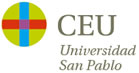 